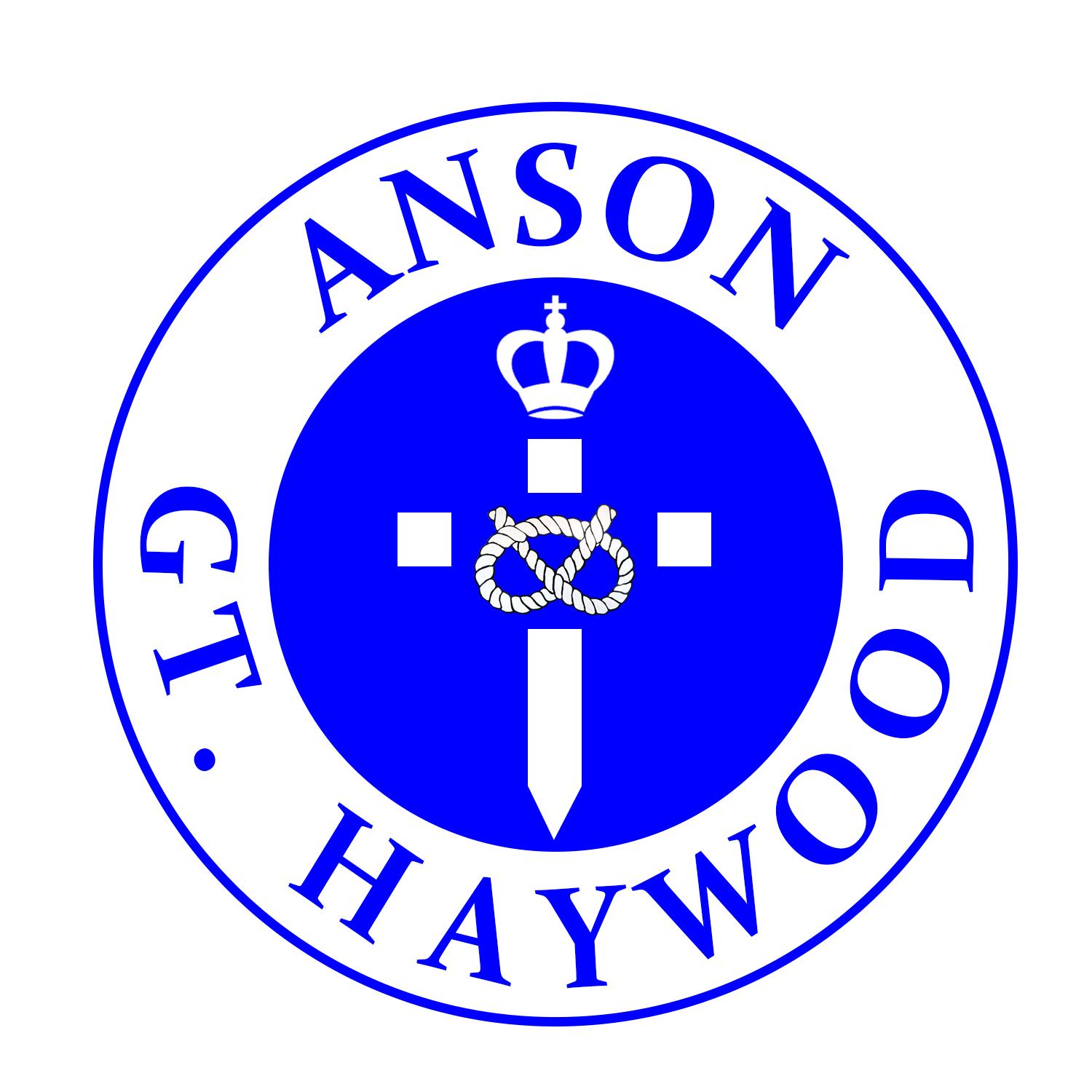 2020/2021Dear Parents/Carers, Multiplication Test 2021We would like to make you aware that all Year 4 children will have their multiplication skills formally tested in the summer term of Year 4 from 2020.Under the current National Curriculum, children are supposed to know their times tables up to 12x12, by the end of Year 4. Children will be tested using an on-screen check (on a computer or a tablet), where they will have to answer multiplication questions against the clock. The test will last no longer than 5 minutes, however children will only have 6 seconds to answer each question in a series of 25.The quick recall of multiplication and division facts (times tables) is essential for all children. The ability to recall these facts quickly enables children to answer related questions with ease.According to the new National Curriculum 2014 the expectation of times tables in each Year Group is as follows:Year 2: 2x, 5x, 10xYear 3: 3x, 4x, 8xYear 4: 6x, 7x, 9x, 11x, 12xYear 5: All x and ÷ facts (12x12)Year 6: All x and ÷ facts (12x12) and related language/symbols e.g. % and square rootIn Class 3 to readily prepare your children for this test we use Multiplication Olympics. Multiplication Olympic sessions are held on Monday and Friday, where your child has just 4 minutes to complete their sheet. Each child is rewarded when they achieve their next level.
Multiplication Olympics is split into 7 podium levels and your child must complete their sheet with 100% accuracy on 3 occasions, before moving up to the next podium and receiving a special medal. Below is a breakdown of all of the podiums. Finalist Level - We know our 2, 5 and 10 times table and can recall a selection of multiplication and division questions in four minutes. Bronze Level - We know our 3 & 4 times tables and can recall a selection of multiplication and division questions in four minutesSilver Level - We know our 6 & 8 times tables and can recall a selection of multiplication and division questions in four minutes (Should be near to completing this level by the end of Year 3)Gold Level - We know our 7 & 9 times table and can recall a selection of multiplication and division questions in four minutesEuropean Level - We know our 11, 12 times table and can recall a selection of multiplication and division questions in four minutes.Olympic Level - We know our tables up to the 12 times table and can recall 100 multiplication and division questions in four minutes. (Should be completed by the end of Year 4)These podium sheets are now available on our class page for your child to practise as regularly as possibly. Your child will be aware of what level they are currently on. Children should be aiming to complete Silver Level by the end of Year 3 and Olympic Level by the end of Year 4. Please note - these tests are designed to test times tables knowledge, rather than to teach it. There are many ways in which children can learn times tables - for example: playing games, quick-fire questions from an adult, chanting tables, writing the tables out and using songs, websites or apps (we highly recommend the app Doodletables). We also have a regular/weekly slot in Class 3’s timetable where we teach times tables. Have a trial yourself on https://www.timestables.co.uk/speed-test/ to experience what the test will be like for your child.If you require any further help or advice, don’t hesitate to speak to me.Kind RegardsMiss Humphries 
Class 3’s Teacher 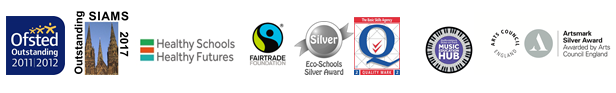 